CLEVELAND CHAPTER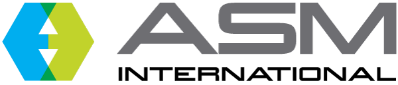 ASM INTERNATIONALDONALDSON-KIEFER SCHOLARSHIPApplication Deadline: March 8, 2024E-mail to: Eric.T.Brizes@nasa.govThe Donaldson-Kiefer scholarship is named after two former members of the Cleveland Chapter of ASM International who made significant contributions to the Chapter over their long years of service. The Cleveland Chapter of the ASM International shall award up to three Donaldson-Kiefer scholarships of $1,300 each to present college sophomores and juniors.  Students must be US Citizens or legal residents.  Applicants must be majoring in Materials Science or Engineering, or they must be majoring in a discipline of Engineering or Science with an emphasis and demonstrated interest in materials science, production, or application.One scholarship is reserved for a current ASM Cleveland Chapter members or the relative of a current Cleveland Chapter member attending any college including schools not located in Northeast Ohio.  The remaining two scholarships are open to all students with preference given to those attending school or living in Northeast Ohio.  If no applicant is a current member or relative of a current member, ASM Cleveland Chapter may award the reserved scholarship to any student applicant.The awards are planned to be presented on Monday, April 1, 2024, at the ASM Cleveland Chapter’s Zay Jeffries Night meeting.  The awardees will be given the opportunity to provide some short (1-2 minutes) remarks at the meeting.The Cleveland Chapter of ASM International is committed to supporting and inspiring motivated students who have demonstrated strength in academics as well as leadership and character.  It is also our intent to encourage students to seek employment in Northeast Ohio. The complete scholarship application package shall consist of the following documents: Current transcript showing present enrollment, Major and GPA.Completed and signed scholarship application form (electronic version or scanned hard copy) sent to Eric.T.Brizes@nasa.gov.One scholarship recommendation (electronic version or scanned hard copy) duly filled and e-mailed by a Professor, Dean, etc.For relatives of Cleveland ASM members, a second recommendation form must be submitted by the Cleveland Chapter member.  Qualifying relatives may be spouses, parents, siblings, aunts/uncles, cousins, grandparents, or great-grandparents.  If self, this requirement is waived.The complete application package must be e-mailed to Eric.T.Brizes@nasa.gov no later than March 8, 2024. In the event of questions, please e-mail your questions to Eric.T.Brizes@nasa.gov.CLEVELAND CHAPTER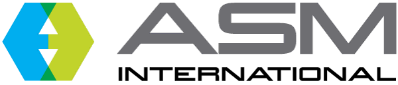 ASM INTERNATIONALDONALDSON-KIEFER SCHOLARSHIPApplication Deadline: March 8, 2024E-mail to: Eric.T.Brizes@nasa.govIt is suggested to request Delivery and Read ReceiptsApplicantName 				  Phone  		  E-mail  					Permanent Address  											City  							State  			Zip  			Current (School) Address 										City  							State  			Zip  			College RecordList in chronological order all universities and colleges you have attended.  Include your present enrollment, and enclose a transcript issued by the school (copy acceptable) for your present enrollment.	School	Year(s)	MajorWhat year of your program are you currently in?	 □ Sophomore	□ JuniorExtracurricular Activities Are you, or have you ever been, on academic or disciplinary probation or suspension?
(Does not disqualify applicant but will be used to understand transcript)□ Yes	□ NoIf yes, explain:Are you a US citizen or permanent resident?  □ Yes	□ NoIf No, what is your visa status? 								ASM AffiliationAre you a member of ASM?		□ Yes	□ No Is there an active ASM International Chapter on your campus?	□ Yes	□ NoIf yes, what percent of the meetings did you attend in person or virtually:
	This year? 		%	Previous Year?			%Name of ASM faculty sponsor 									Phone:  			E-mail  							Do you have a relative who is a member of the Cleveland Chapter of ASM International (qualifies you for restricted scholarship)? 	□ Yes	□ No	Name of member 											Relationship 												Phone:  				E-mail  						Personal StatementIn the space below, explain what qualities and experience qualify you for this scholarship and demonstrate an interest in Materials Science. (Limit to less than or equal to 750 words)By filling in the signature, I certify that the information provided above is accurate and complete to the best of my knowledge.Applicant’s signature 								Date 		CLEVELAND CHAPTERASM INTERNATIONALDONALDSON-KIEFER SCHOLARSHIP RFERALApplication Deadline: March 8, 2024E-mail to: Eric.T.Brizes@nasa.govThank you for referring a student to the Cleveland Chapter of ASM International.  The Cleveland Chapter of ASM International is committed to supporting and inspiring motivated students who have demonstrated strength in academics as well as leadership and character.  The Chapter appreciates your assistance in finding and rewarding these students.  The Cleveland Chapter is requesting one referral from each applicant.  If the applicant is seeking the reserved scholarship, we require that the relative give a second referral.The Donaldson-Kiefer scholarship is named after two former members of the Cleveland Chapter of ASM International who made significant contributions to the Chapter over their long years of service. The Cleveland Chapter of the ASM International shall award up to three Donaldson-Kiefer scholarships of $1,300 each to present college sophomores and juniors.  Students must be US Citizens or legal residents.  Applicants must be majoring in Materials Science or Engineering, or they must be majoring in a discipline of Engineering or Science with an emphasis and demonstrated interest in materials science, production, and application.The awards will be presented on April 1, 2024, at the ASM Cleveland Chapter’s Zay Jeffries Night meeting.The completed referral must be e-mailed to Eric.T.Brizes@nasa.gov no later than March 8, 2024. In the event of questions, please e-mail your questions to Eric.T.Brizes@nasa.gov.CLEVELAND CHAPTERASM INTERNATIONALDONALDSON-KIEFER SCHOLARSHIP REFERALApplication Deadline: March 8, 2024E-mail to: Eric.T.Brizes@nasa.govIt is suggested to request Delivery and Read ReceiptsRefereeName of applicant 											Referee Name 				 Phone  		E-mail  				Address  												City  							State  			Zip  			In what capacity are you familiar with the applicant’s education and/or personal background?
 											How long have you known the scholarship applicant? Years 	  Months		 EvaluationIn comparison with a representative group of undergraduate students who have had approximately the same amount of experience and training, how do you rate the applicant in the following categories:Name of applicant 											RecommendationPlease comment on any aspect of the applicant’s background, experiences, community background, etc., that you feel will help the Scholarship Selection Committee evaluate this individual.  (Limit to less than or equal to 750 words).  Please include the name of the applicant in the recommendation.By filling in the signature, I certify that the information provided above is accurate to the best of my knowledge.Referee Signature 								Date 			CategoryExceptional 
(Upper 5%)Excellent 
(Upper 5-15%)Above Average 
(Upper 15-35%)Average
(Upper 35-65%General academic abilityMotivation and initiativeLeadership potentialImagination and creativityCommunication skillsPotential to succeed in a materials science disciplineAbility to interact with Materials Science and Engineering professionalsAbility to interact with professionals from other technical areas  Ability to interact with professionals from other non-technical areas  Potential to succeed in an industrial, academic, or government work environment